Программа сопровождения внедрения и реализации дополнительной общеобразовательной общеразвивающей программы «Мастерские роста. Педагогические классы», направленной на достижение личностных и метапредметных результатов обучающихся ОУ, реализующего психолого-педагогический профиль.Содержание1. Преамбула;2. Структура и описание Программы сопровождения;3. Описание основных элементов организации соответствующих процессов, необходимые материалы (расходные материалы, материально-техническая база);4. Рекомендации для ОО по разработке Программы;5. Рекомендации для ОО по проведению мониторинга и анализа обратной связи, (рефлексии) участников из образовательной организации6. Рекомендации для ОО по использованию технологии «Мастер-полка»;7. Календарный план сопровождения, включая мероприятия по консультированию участников, необходимые семинары и конференции, а также закрепляющий ответственных и сроки.ПреамбулаПравительство Российской Федерации планирует к декабрю 2024 года создать не менее 5000 профильных классов. Однако реализация этой меры в рамках «Дорожной карты» по развитию сети профильных психолого-педагогических классов в субъектах Российской Федерации и реализация Концепции подготовки педагогических кадров для системы образования, утвержденного Заместителем Председателя Правительства Российской Федерации Т. А. Голиковой 28 декабря 2022 года № 16029п-П8, никак не учитывают общую заинтересованность подростков в получении психолого-педагогического образования. Небольшие пилотные исследования 2023-2024 года позволяют говорить о том, что руководители педагогических классов характеризуют общее состояние своих учеников, как маломотивированных к педагогической деятельности, а, следовательно, к саморазвитию своих педагогических способностей.Программа «Мастерские роста» (педагогические классы) задумывается как инновационный образовательный проект, ориентированный на реализацию педагогических решений, направленных на развитие личностного потенциала будущих педагогов в контексте профильной подготовки психолого-педагогических классов и дополнительного образования во внеурочной деятельности. Портрет ученика педагогического класса – это человек, который:- постоянно читает и узнает что-то новое;- любит познавать новое в компании других;- учится сам и может делиться этим опытом с другими (младшими, сверстниками, старшими);- умеет организовать интересные события для других людей;- способен создавать то, что обогащает мир образования других людей;- проводит исследования для улучшения качества жизни других;- стремится к саморазвитию и развитию потенциала своей личности.Основным отличием реализации программы «Мастерские роста. Педагогические классы» от имеющихся аналогов в современной образовательной практике является акцент не на развитие ролевой позиции «маленького учителя начальных классов», «маленького педагога дополнительного образования» (классический пример представлен в методическом пособии Омских коллег М.А. Субботина, Е.В. Маткова, Ю.Б. Рогачёва и др.), а на видах деятельности, которые есть возможность осуществлять, работая в образовании, создавая развивающую среду школы на принципах соучастия. К таким сферам деятельности может относиться: - организация или изменение пространственно-предметной среды в школе;- организация и изменение цифровой среды школы;- организация досугово-познавательной деятельности детей;- организация управления школьными изменениями на основе данных.Однако эти сферы деятельности в образовании необходимо развивать, обладая следующими педагогическими навыкам:1) Наставничество – навык обучения других. Ученик учится обучать других, делать то, чему научился сам.2) Проектирование – навык воплощения идеи в жизнь. Ученик учится обогащать пространственно-предметную среду или создавать цифровые/информационные продукты для школы.3) Организация события – навык планирования и управления событием. Ученик   учится  организовывать досугово-познавательные события в школе. 4) Исследование – навык сбора и анализа данных для принятия управленческих решений. Ученик учится получать данные от других людей, чтобы объяснять причины поведения групп или отдельных людей.5) Чтение (и саморазвитие)  – навык позволяющий расширять кругозор, критическое мышление, обогащает словарный запас, повышает эрудицию и влияет на развитие эмпатии. 6) Командная работы - навык обеспечивающий сотрудничество людей с разными взглядами и позициями, проявляющий лидерство и способность искать компромиссы.  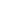 Очень важно показать ученикам психолого-педагогических классов, что обучение в этом профиле не столько предопределяет будущее в качестве школьного учителя или воспитателя детского сада, сколько развивает умения работать в сфере когнитивных наук и социального взаимодействия. Обучение в мастерских показывает многообразие возможностей человека с педагогическими знаниями: Н - наставничество - способность обучать других, объяснять, давать обратную связь, отслеживать прогрессО - организовывать события - способность спланировать  и провести событие, включая фестивали, конференции, церемонии, волонтерские практики и т.д. П - проектирование - способность реализовывать идеи, направленные на развитие среды для человека (тексты, сайты, музыка, изображения, арт-объекты и т.д.); анализировать, допущенные ошибки.И - исследование - способность собирать и анализировать данные для прогнозирования и управления изменениями в образовательной среде; анализировать, допущенные ошибки.Ч - чтение и саморазвитие - способность постоянно развиваться, узнавать новое для саморазвития, развития культуры и общества, в целомК - командная работа - способность  взаимодействовать в команде, принимая различные роли. Программа «Мастерские роста» (педагогические классы) предполагает:- содержательное дополнение к реализации учебных предметов или курсов по выбору «Основы педагогики и психологии» (в рамках учебного плана);- содержательная основа организации внеурочной деятельности или программы дополнительного образования для психолого-педагогических классов;- организационная и содержательная основа предмета «Индивидуальный учебный проект»;- организации и реализации профессиональной пробы в рамках дополнительного образования и/или внеурочной деятельности.Программа «Мастерские роста. Педагогические классы» – это программа внеурочной деятельности учеников педагогических классов, направленная на развитие вышеуказанных навыков через реализацию программ проектных мастерских. Содержание проектных мастерских строится на тех методических материалах, которые разработаны в рамках «Программы развития личностного потенциала» (Благотворительный Фонд Сбербанка «Вклад в будущее») и адаптированы педагогами школы под специфические условия конкретной школы, реализующих подготовку в рамках профиля «Психолого-педагогические классы». Программа сопровождения школ, работающих с программами «Мастерские роста. Педагогические классы» предполагает получение организационной, информационной, консультационной и научно-методической поддержки на учебный год в логике «концепции сопровождения Е. И. Казаковой». Под сопровождением понимается метод, обеспечивающий создание условий для принятия субъектом развития оптимальных решений в различных ситуациях жизненного выбора. В названной логике осуществление нашего сопровождения предполагает  поддержку, в основе которой лежит сохранение максимума свободы и ответственности Школы за выбор варианта решения актуальной проблемы в процессе реализации  программы «Мастерские роста. Педагогические классы» на основе материалов программы развития личностного потенциала. Программа сопровождения педагогического коллектива школы в реализации  Программа сопровождения рассчитана на один учебный год  и предполагает системное сопровождение ОО при условии активности и заинтересованности со стороны педагогов и администрации школы в качественной реализации проекта «Мастерские роста». Структура и описание Программы сопровождения.  Единицей сопровождения  является - мастерская в педагогическом классе и процесс реализации тематического плана мастерской.Целевое назначение: Обеспечение жизнеспособности проекта «Мастерские роста. Педагогические классы» за счет готовности школы к самостоятельной деятельности в соответствии с приоритетами и ценностями программы по развитию личностного потенциала.Объекты сопровождения.  Единицей сопровождения является мастерская в педагогическом классе и процесс реализации тематического плана мастерской. Однако в сопровождении нуждаются не столько коллектив детей, сколько взрослые, сотрудники школы, обеспечивающие деятельность педагогических классов и реализацию программ мастерских роста в образовательном учреждении.В связи с этим возникают три целевые группы сопровождения:1) представители администрации, ответственные за реализацию программы «Мастерские роста. Педагогические классы»;2) руководитель педагогических классов (мастер) – координатор проекта со стороны школы;3) сотрудники школы заинтересованные в организации профессиональных проб в психолого-педагогических классах (советники по воспитанию, библиотекари, психологи, педагоги-организаторы, учителя начальной школы, учителя по предмету «Индивидуальный проект»  и другие).В состав Программы сопровождения входит:описание основных элементов организации соответствующих процессов, необходимые материалы (расходные материалы, материально-техническая база);рекомендации для ОО по разработке Программы (дополнительная общеобразовательная общеразвивающая Программа «Мастерские роста. Педагогические классы», направленная на достижение личностных и метапредметных результатов обучающихся ОУ);рекомендации для ОО по проведению мониторинга и анализа обратной связи, (рефлексии) участников из ОО;рекомендации для ОО по использованию технологии «Мастер-полка»;календарный план сопровождения, включая мероприятия по консультированию участников, необходимые семинары и конференции, а также закрепляющий ответственных и сроки. Основные принципы сопровождения:ответственность обеих сторон: участие представителей школы в событиях сопровождения (встречах, беседах, консультациях) является обязательным компонентом системы повышения квалификации и входим в трудоемкость программы ППК; информационно-ориентационный характер сопровождения;взаимная обратная связь;делегирование консультационной функции сопровождения опытным участникам проекта «Мастерские роста».3. Описание основных элементов организации соответствующих процессов, необходимые материалы (расходные материалы, материально-техническая база)   Основные формы и виды сопровождения:создание учебно-методических материалов для реализации программы «Мастерские роста. Педагогические классы»;методические онлайн-семинары (в рамках программы ДПППК), поддерживающие  реализацию Программы;групповые консультации целевых групп (мастеров (руководителей пед.классов) или кураторов педагогических классов, координаторов, хранителей Мастер-Полки и других педагогов школы);  видео-лекции мини-формата (в рамках программы ДПППК и установочных встреч по ключевым событиям годового цикла);гостевые визиты в школы, в т.ч. онлайн;взаимодействие с мастерами и руководителями пед.классов в социальных сетях и цифровых сервисах;индивидуальная переписка по электронной почте или в мессенджерах (при необходимости);партнерские встречи новичков и опытных участников проекта.Алгоритм реализации сопровожденияПроцесс сопровождения можно описать через последовательную реализацию следующих шагов в рамках взаимодействия с целевыми группами:очное / заочное знакомство со школой;заключение договора о сотрудничестве в рамках проекта; установочные встречи  (в рамках программы ДПППК);формирование межшкольных целевых групп.Сопровождения работы мастерских на протяжении года:совместное планирование и целеполагание в логике Дорожной карты и дополнительной общеобразовательной общеразвивающая программы «Мастерские роста. Педагогические классы», направленная на достижение личностных и метапредметных результатов обучающихся ОУ, реализующего психолого-педагогический профиль (далее – Программа «Мастерские роста. Педагогические классы»).Проектирование и реализация договоренностей в рамках тематического плана Мастерских.Взаимная обратная связь в сетях и в рамках ПК.Рефлексия в формате рефлексивно-проектировочной деятельности с руководителями ОО.Необходимые материалы (расходные материалы, материально-техническая база)Средства ВКС для проведения встреч, событий и консультаций;Кабинет для проведения очных встреч (проектный офис педагогического класса); Ресурс «Программа по развитию личностного потенциала от благотворительного фонда «Вклад в будущее» https://teacher.vbudushee.ru/ ;Цифровая образовательная среда и основная площадка для реализации онлайн-программы повышения квалификации https://nano-grad.ru/; Интерактивный сайт проекта «Мастерские роста»  https://rost.vbudushee.ru;Проект «Смотрим вместе» https://vmeste.zeroplus.tv/;Социальные сети проекта: группа Вконтакте «Мастерские роста» vk.com/lichnostnyj_potencial, Телеграм-канал «Мастерские роста» t.me/lichnostnyj_potencial, Телеграм-группа с темами «Все в мастерские роста» : https://t.me/+33TnJbit98I2NGVi Примечание. Telegram-группа с темами «Все в мастерские роста»  https://t.me/+33TnJbit98I2NGVi  используется как инструмент оперативной коммуникации между экспертами проекта и образовательных организаций-участниц. Всего в группе 14 тем: 1. «Основная», предназначенной для обмена новостями и коммуникацией с другими участниками и вопросов по проекту,2. «Управленческая», предназначенной для управленческого состава образовательных учреждений (директоров, координаторов педагогических классов и других).3. 12 тем мастерских, где руководители педагогических классов и педагогической пробы могут обсуждать делиться с сообществом результатами своей работы и задавать вопросы организационно-методического характера.При этом в среднем руководитель педагогических классов следит за сообщениями только по 2-3 темам: «Основной» и мастерских открытых в педагогическом классе. В остальных темах он может выключить уведомления и таким образом получать только актуальную для него информацию.3.1. Организация сопровождения деятельности администрации школы, реализующих профиль «Педагогические классы».3.2. Организация сопровождения деятельности сотрудников школы заинтересованных в организации профессиональных проб в психолого-педагогических классах.3.3. Содержание и характер сопровождения  деятельности школы  в рамках Программы «Мастерские роста. Педагогические классы».1) Оказание организационной, информационной, консультативной и научно-методической помощи  администрации и директорам ОО.Цель: организационно-методическая поддержка внедрения Программы в систему урочной, внеурочной деятельности  и дополнительного образования с позиций управления ОО.Возможные формы и регулярность:  Встречи  с директором в начале, середине и конце реализации программы, а также по индивидуальному запросу; гостевые визиты в школу (по согласованию).Необходимые материалы (расходные материалы, материально- техническая база): Компьютер с выходом в интернет, платформа для организации видеоконференций не менее 35 минут, временной ресурс, методический комплект, комплект   документации для общеобразовательной организации, который должен программу дополнительного образования  и внеурочной деятельности, обеспечивающий развитие личностных и метапредметных компетенций обучающихся психолого-педагогических классов.2) Оказание организационной, информационной, консультационной и научно-методической помощи  руководителю педагогических классов (мастеру) и сотрудникам школы заинтересованным в организации профессиональных проб  в психолого-педагогических классах по развитию навыков наставничество и организация событий. Это могут быть советники по воспитанию, библиотекари, психологи, педагоги-организаторы, учителя начальной школы и другие.Цель:  методическая поддержка на всех этапах реализации Дорожной карты «Мастерские роста. Педагогические классы»; включение в сообщества единомышленников программы развития личностного потенциала.Возможные формы и регулярность:  методическое обогащение проектными задачами деятельности педагогических классов; встречи в рамках ППК, обмен оперативной информацией и новостями в группах в Telegram и Вконтакте «Мастерские роста», тематические обзоры ресурсов программ по развитию личностного потенциала на сайте и в сетях. По согласованию – гостевой визит в школу.Необходимые материалы (расходные материалы, материально- техническая база): Компьютер с выходом в интернет, платформа для организации видеоконференций не менее 35 минут, временной ресурс, ссылки на методические материалы (игры, рабочие тетради, хрестоматия). 3) Оказание организационной, информационной, консультационной и научно-методической помощи хранителям Мастер-полкиЦель: освоение педагогической технологии  Мастер - полка. Возможные формы и регулярность:  Составление списка рекомендованной литературы для закупки в школьную библиотеку по тематике связанной с развитием социально-эмоциональных умений и личностного потенциала, обмен оперативной информацией и новостями в группах в ТГ, тематические обзоры ресурсов программы РЛП на сайте проекта и в группе ВК.Необходимые материалы (расходные материалы, материально- техническая база): Компьютер с выходом в интернет, видеоконференцсвязь, временной ресурс, коллекция книг. 4) Оказание организационной, информационной, консультационной и научно-методической помощи  тьюторам и кураторам проектных работ  и исследовательской  деятельности учеников педагогических классов.Цель: организационно-методическая поддержка, тех педагогов, которые развивают исследовательские умения школьников, а также умения описывать и представлять проекты.  Возможные формы и регулярность:  Подготовка предложений по решению  формированию списка тем проектных и исследовательских работ на основе программы «Мастерские роста. Педагогические классы» по тематике связанной с развитием социально-эмоциональных умений и личностного потенциала; обмен оперативной информацией и новостями в группах в ТГ, включение учеников педагогических классов в онлайн-курс по правилам проектирования и исследования.Необходимые материалы (расходные материалы, материально- техническая база):Компьютер с выходом в интернет, видеоконференцсвязь, временной ресурс, коллекция книг. 4. Рекомендации для ОО по разработке Программы дополнительного образования, направленной на достижение личностных и метапредметных результатов в педагогических классах.Разработанные рекомендации релевантны для синхронизации и оптимизации программ внеурочной деятельности, основного и дополнительного образования в интересах ученика, обучающегося по профилю «Педагогические классы».4.1. Рекомендации для ОО по интеграции планов дополнительного образования (внеурочной деятельности) и программы «Мастерские роста. Педагогические классы»Все события Программы «Мастерские роста. Педагогические классы» становятся частью плана внеурочной деятельности, разрабатываемого ОО самостоятельно и направленного на развитие личностных и метапредметных результатов в зависимости от выбранной тематики мастерских. Внеурочная деятельность и дополнительное образование в педагогических классах должны быть направлены на развитие личностных качеств, социальных навыков и профессиональных интересов учащихся. Основными целями могут быть: формирование социально-эмоциональных навыков и нравственных ценностей, развитие творческих способностей, укрепление здоровья, подготовка к будущей профессиональной деятельности и т.д. Программы мастерских роста сопряжены с целевыми и ценностными ориентирами детских движений «Орлята России» и «Движение первых», развивают потенциал проект «Школы Минпросвещения».Программа «Мастерские роста. Педагогические классы» соответствуют и поддерживают  направления Программы воспитания. Реализация проекта «Мастерские роста» силами старшеклассников, обучающихся в психолого-педагогических классах, может стать элементом рабочей программы воспитания. Личностные и метапредметные результаты определены в соответствии с инвариантным содержанием развития и воспитания обучающихся на основе российских базовых (гражданских, конституционных) ценностей и обеспечивают единство воспитания, воспитательного пространства. Целевые ориентиры результатов воспитания сформулированы на уровнях начального общего, основного общего, среднего общего образования по направлениям воспитания в соответствии с ФГОС. Каждая Мастерская содержанием и деятельностью поддерживает два и более направления воспитания Примерной программы воспитания Российской Федерации.Рекомендации по разработке планов работы в психолого-педагогических классах  определяется методологической рамкой программы «Мастерские роста Педагогические классы». Напомним, что основной особенностью  реализации программы «Мастерские роста. Педагогические классы» является развитие тех видов деятельности, которые есть возможность осуществлять, работая в образовании: Проектирование, Организация события, Наставничество, Исследование, Чтение и саморазвитие, Командная работа. Именно эти виды деятельности определяют линии содержательной поддержки профессиональных проб педагогических классов и педагогов, организующих эти профессиональные пробы.1. Рекомендации по организации внеурочной деятельности или программы дополнительного образования для психолого-педагогических классов.План внеурочной деятельности представляет собой описание целостной системы функционирования образовательной организации в сфере внеурочной деятельности и с целью обеспечения преемственности содержания образовательных программ начального общего и основного общего образования делится на две части: часть, рекомендуемая для всех обучающихся ОО;вариативная часть (рекомендуемая для обучающихся в психолого-педагогическом классе).Тематика двенадцати мастерских соответствуют следующим направлениям внеурочной деятельности, предлагаемым ФОП СОО.деятельность ученических сообществ (групп обучающихся), в том числе ученических классов, разновозрастных объединений по интересам, клубов; юношеских общественных объединений, организаций (2 абз., п. 133.3);курсов внеурочной деятельности по выбору обучающихся (предметные кружки, факультативы, ученические научные общества, школьные олимпиады по предметам программы среднего общего образования) (3 абз., п. 133.3).В соответствии с ФОП на указанные направления возможно использовать из предельных 10 часов внеурочной деятельности в неделю: НОО до 9 часов; ООО — от 1 до 2 часов; СОО — до 4 часов.Вариативный компонент организуется в соответствии с профилем  - классов психолого-педагогической направленности, которые реализуются в ОО. На сегодняшний день можно выделить три устойчивые модели профилизации образовательной деятельности психолого-педагогических классов.Модель 1. «Профильный психолого-педагогический класс». Самостоятельный профильный психолого-педагогический класс в школе. Как правило, это один класс в параллели на базе крупной школы. Дисциплины психолого-педагогического цикла обеспечиваются педагогами школы в рамках учебного плана и поддерживаются учебным пособием «Основы педагогики и психологии. 10–11 классы». Развитие практических умений и учебно-производственная практика обеспечиваются внутренними ресурсами ОУ в рамках внеурочной деятельности, программ дополнительного образования и каникулярными профильными программами дополнительного образования. Программа «Мастерские роста» реализуется на территории школы.Модель 2. «Когорта будущих педагогов». Региональное взаимодействие школ, ВУЗов/ССУЗов, центров дополнительного образования и т. д. с целью реализации психолого-педагогического профиля учащихся из разных школ. Такое объединение детей организуется вокруг уникального специалиста в области психолого-педагогического образования. Как правило, реализуется в формате дополнительного образования на базе учреждений дополнительного образования. Программа «Мастерские роста» реализуется на территории площадки дополнительного образования.Модель 3. «Территория роста». Реализация программ дополнительного образования в формате погружения, каникулярных школ психолого-педагогического профиля, реализующихся на базе ВУЗов/ССУЗов, детских лагерей, центров дополнительного образования, ресурсных центров и т. д. Как правило, ученики одного класса в один из учебных дней и/или в каникулярное время посещают соответствующую ресурсную площадку. Важно подчеркнуть, что ученики осваивают психолого-педагогический компонент своей профильной программы на регулярной основе и/или в формате погружения. Программа «Мастерские роста» реализуется на площадке ВУЗа/СУЗа/образовательного центра по развитию педагогической одарённости.В соответствии с подпунктом 29.13 статьи 29 ФОП СОО инвариантный компонент плана внеурочной деятельности должен включать планирование следующих направлений: «В весенние каникулы 10 класса организуются поездки в организации профессионального и высшего образования для уточнения индивидуальных планов обучающихся в сфере продолжения образования. После поездок в рамках часов, отведенных на организацию жизни ученических сообществ, проводятся коллективные обсуждения, в ходе которых педагогами обеспечиваются анализ и рефлексия обучающимися собственных впечатлений о посещении образовательных организаций. Во втором полугодии 10 класса в рамках часов, отведённых на курсы внеурочной деятельности по выбору обучающихся и воспитательные мероприятия, организуется подготовка к профессиональным пробам обучающихся, также предусматривается подготовка и защита индивидуальных или групповых проектов («проект профессиональных проб»)».В основу замысла и содержания программы «Мастерские роста» легла Концепция профильных психолого-педагогических классов, разработанная ФГАОУ ДПО «Академия реализации государственной политики и профессионального развития работников образования Минпросвещения России» в 2021 году, которая определила глоссарий, цели, адресата и ожидаемые эффекты внедрения программы.Содержание программы «Мастерские роста» может в полной мере обеспечить деятельностный компонент практики классов психолого-педагогической направленности. Так, например:внеурочную деятельность творческого характера, совместное чтение художественной литературы и просмотр фильмов соответствующей тематики;практикумы самодиагностики и проведение совместных психолого-педагогических исследований во внеурочной деятельности; погружения, тренинги, каникулярные программы в рамках дополнительного образования и школьных выездов старшеклассников;подготовку к педагогической практике в рамках реализации профессиональных проб;волонтёрство и практику социального проектирования, когда старшеклассники становятся лидерами кружковых объединений, детских команд и сообществ;другие формы внеурочной работы, связанные с реализацией основных направлений программы дополнительного образования.Для программы внеурочной деятельности педагогических классов предлагается конструктор, состоящий из 12 отдельных программ мастерских. Реализация каждой программы рассчитана на 32 ак. ч. Классный руководитель или куратор педагогических классов предлагает ученикам педагогических классов объединиться для работы в той или иной мастерской: мастерская «Книжных открытий»;мастерская молодых тьюторов «Мировое кафе»;мастерская для начальной школы «Класс для нас»;мастерская игр «Решающий ход»;мастерская экологов «5R»;мастерская психолога «Музей эмоций»;мастерская кино «Мир в объективе»;мастерская «Продюсеры подкаста»;мастерская сайтостроителей «Клик»;мастерская создателей чат-бота «Помощник будущего»;мастерская «Театр историй»;мастерская SMM.2. Рекомендации по организации и реализации профессиональной проб учеников психолого-педагогических классовПрофессиональная проба – один из практико-ориентированных форматов профориентации, профессиональное испытание, моделирующее элементы конкретного вида профессиональной деятельности, завершенный процесс которого способствует сознательному, обоснованному выбору профессии.Перечень программ, доступных к реализации в формате проектных мастерских в психолого-педагогических классах и их направленность на развитие основного педагогического навыка (в таблице):Программа «Мастерские роста. Педагогические классы» и Движение «Орлята России»В рамках профессиональных проб в качестве наставника или организатора событий для младших школьников ученики программы «Мастерские роста. Педагогических классы» готовят занятия в соответствии с ориентирами программы «Орлята России»:Программа «Мастерские роста» и РДДМ «Движение первых»Программы мастерских роста предлагают решения для реализации деятельности по всем ключевым направлениям РДДМ. Это соответствие обеспечено:- содержанием мастерской, которое  выстроено в логике данного направления;- содержание мастерской носит инструментальный характер и позволяет наполнять проектную деятельность актуальным, значимым содержанием.В таблице представлено соответствие направлений РДДМ  и мастерских. Отдельным цветом выделены целевые ориентиры, которые поддерживаются содержанием задач мастерских в логике развития педагогических навыков.3. Рекомендации по содержательному дополнению реализации учебных предметов или курсов по выбору «Основы педагогики и психологии» (в рамках учебного плана).В учебные планы могут быть включены дополнительные учебные предметы, курсы по выбору обучающихся, предлагаемые общеобразовательной организацией в соответствии со спецификой и возможностями организации. Так, например, «Основы педагогики и психологии», как дополнительный учебный предмет из расчёта 2 часа в неделю или курс по выбору «Мастерские роста» (Педагогические классы).Согласно положениям ФГОС СОО, профильные учебные предметы, изучаемые на углубленном уровне, являются способом дифференциации обучения на уровне среднего образования и призваны обеспечить преемственность между основным общим, средним общим, профессиональным и высшим образованием. В то же время каждый из этих учебных предметов должен быть ориентирован на приоритетное решение образовательных, воспитательных и развивающих задач, связанных с профориентацией обучающихся и стимулированием интереса к конкретной области научного знания.   Дидактической особенностью учебника «Основы педагогики и психологии» который направлен на реализацию программ по основам педагогики и психологии в логике задачно-деятельностного подхода – «учимся, действуя». Это дает возможность обеспечивать для школьников первые профессиональные пробы. Такая методика освоения содержания учебного пособия направлена на активное вовлечение ученика в познавательную, проектную и исследовательскую деятельность психолого-педагогической направленности. Осваивая программу «Основы педагогики и психологии», ученики педагогических классов получают опыт социального проектирования и исследовательской работы. Однако это  издание, при всех его безусловных методических достоинствах, не располагает полноценными программами для реализации профессиональных проб в качестве наставника, организатора события или полноценного командного взаимодействия на протяжении длительного периода. Актуальным и эффективным ресурсом для восполнения этих дефицитов может стать обширная коллекция задач на основе содержания программ «Мастерские роста». Прикладные аспекты программы «Мастерские роста» опираются на научную концепцию личностного потенциала с использованием образовательных ресурсов в области социально-эмоционального и когнитивного развития. Например, в учебнике, есть рубрика «Советуем посмотреть  и прочитать самостоятельно», которая может быть реализована в мастерских «Книжных открытий» или «Мир в объективе», где ученикам предлагается организовать просмотр фильмов или совместное обсуждение книг. Такие мастерские могут расширить возможности внеурочной деятельности учеников психолого-педагогических классов, расширить их влияние на событийный ряд в школьной жизни.Или другой пример – в учебнике встречаются задания, которые нужно выполнить в жанре эссе. Тексты эссе могут наполнить педагогическим смыслом содержание цифровых форм презентации результатов интеллектуальной деятельности – мастерскую сайтостроения «Клик» или «Продюсеров подкаста», мастерскую SMM. В таблице приведены возможные варианты обогащения теоретического содержания учебника задачами из мастерских роста. 4. Рекомендации по обогащению  предмета «Индивидуальный учебный проект» в классах психолого-педагогического профиля.Цели: формирование у обучающихся системных представлений и опыта применения методов, технологий и форм организации проектной и учебно-исследовательской деятельности для достижения практико-ориентированных результатов образования; – формирование навыков разработки, реализации обучающимися результатов исследования, индивидуального проекта, направленного на решение научной, личностной или социально значимой проблемы. Задачи: • сформировать навыки коммуникативной, учебно-исследовательской критического мышления; • выработать способность к инновационной, интеллектуальной деятельности;• продолжить формирование навыков проектной деятельности, а также самостоятельного применения приобретённых знаний и способов действий при решении различных задач, используя знания одного или нескольких учебных предметов или предметных областей; • развитие навыков постановки цели и формулирования планирования работы и контроля, отбора и интерпретации структурирования аргументации результатов исследования на основе собранных данных, презентации результатов; • развить навыки самоанализа и рефлексии (самоанализа успешности и результативности решения проблемы проекта); • развить навыки публичного выступления. Индивидуальный проект представляет собой особую форму организации деятельности обучающихся (учебное исследование или учебный проект). Индивидуальный проект выполняется обучающимся самостоятельно под руководством учителя (тьютора) по выбранной теме в рамках в любой избранной области деятельности (познавательной, практической, учебно-исследовательской, социальной, художественно-творческой, иной). На уровне среднего общего образования старшеклассники сами определяют личностно-значимую проблему, формулируют тему, ставят цели и задачи своего проектирования, выдвигают гипотезу. Ставя практическую задачу, ученики ищут под эту конкретную задачу свои средства и предлагают варианты практического использования проектного и исследовательского продукта. Программа «Мастерские роста» (педагогические классы) реализуется через участие учеников психолого-педагогических классов в проектных мастерских и серии событий с представлением результатов работы школы и класса во всероссийских событиях проекта «Мастерские роста». В таблице предложены возможные направления работ в контексте задач, представленных в мастерских роста.4.2. Рекомендации по включению программы «Мастерские роста. Педагогические классы» в план внеурочной деятельности (и или дополнительного образования) ОО.Календарный план внеурочной деятельности (дополнительного образования) целесообразно выстраивать  в соответствии с годовым кругом проекта Мастерские роста. На рисунке  представлена циклограмма годового круга событий.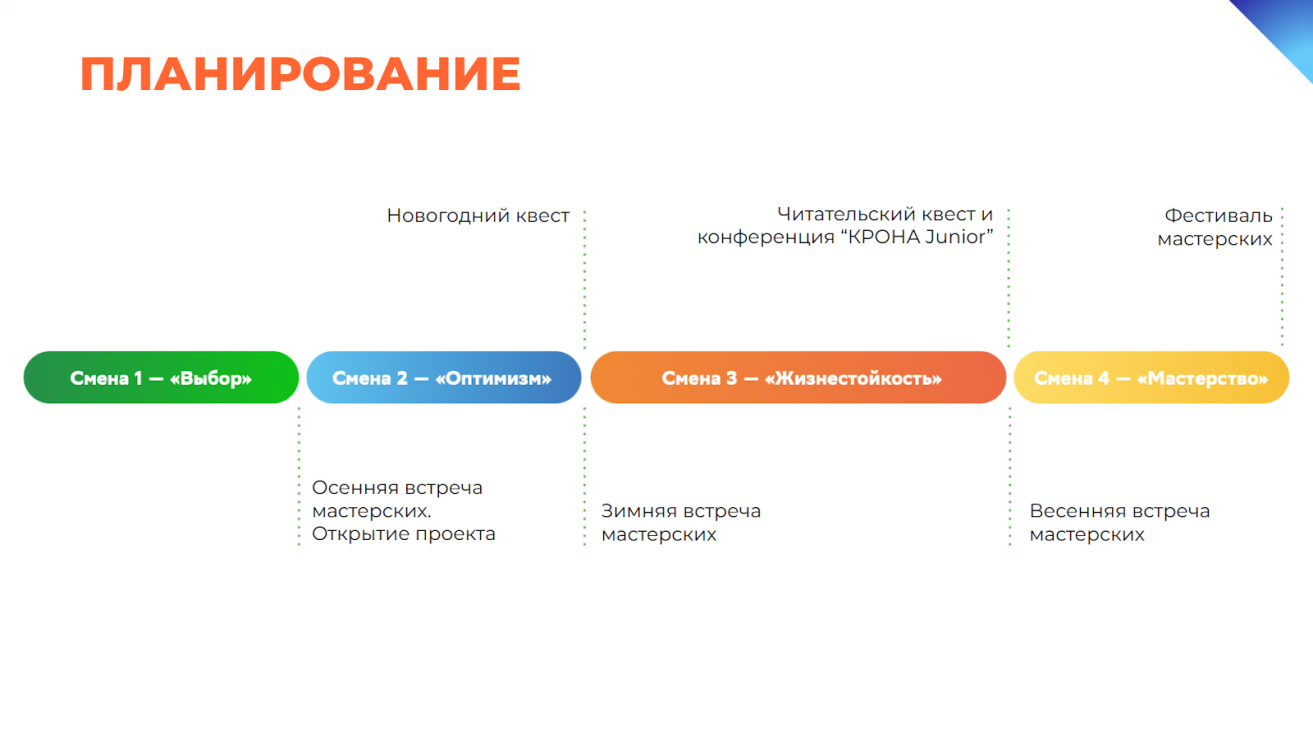 «Выбор» «Оптимизм» «Жизнестойкость» «Мастерство» Сентябрь – Октябрь // Смена 1. «Выбор» Основная задача с точки зрения организации профессиональной пробы – получение представления о понятии личностный потенциал и способы его развития в педагогической практике.› Старт проекта «Мастерские роста». › Выбор мастерских и формирование команд, выбор Сменного мастера. › Работа в мастерских по отдельному плану. › Подведение итогов по   первой смене и планирование работы во второй (октябрь).Ноябрь – Январь // Смена 2. «Оптимизм» Основная задача с точки зрения организации профессиональной пробы – получение представления о той практической задачи, которую нужно решить в рамках мастерской: обучить кого-то, организовать событие, создать полезный школе продукт или провести исследование для улучшения жизни в школе.› Участие в книжном квесте (декабрь-январь)› Работа в мастерских по отдельному плану. › Рефлексия по смене и планирование работы следующей.› Выборы Сменного мастера на следующую смену.  Январь – Март // Смена 3. «Жизнестойкость» Основная задача с точки зрения организации профессиональной пробы – реализовать практическую задачу в рамках мастерской: обучить кого-то, организовать событие, создать полезный школе продукт или провести исследование для улучшения жизни в школе.› Прохождение курсов о проектной и исследовательской деятельности на цифровой платформе конференции «КРОНА Junior» (февраль).› Встреча с авторами и экспертами программы Мастерских роста (февраль).› Работа в мастерских по отдельному плану. › Рефлексия по смене и планирование работы следующей (март).Апрель – Май // Смена 4. «Мастерство» Основная задача с точки зрения организации профессиональной пробы – представить вариант решения практической задачи, которую пришлось решать в рамках мастерской: обучить кого-то, организовать событие, создать полезный школе продукт или провести исследование для улучшения жизни в школе.› Работа в мастерских по отдельному плану. › Проведение Фестиваля мастерских (конец апреля). Поощрение работы,  награждение. › Участие в научно-практической конференции школьников «КРОНА Junior» (февраль-май)› Участие в читательском квесте по книгам мастер-полки и произведениям христоматии художественной литературы от благотворительного фонда “Вклад в будущее” › Итоговая встреча в мастерских, мастеров, мониторинг. Проведение рефлексии. Планирование работы на следующий год (май)5. Рекомендации для ОО по проведению мониторинга и анализа обратной связи, (рефлексии) участников из образовательной организацииФиксация процесса внедрения (апробации) на основе Соглашения о сотрудничестве, подписанные со стороны ОО и сопровождающей организации.Фиксация процесса внедрения (апробации) происходит на основе обратной связи по завершении одной смены и в начале другой.Обратная связь входит в программу повышения квалификации и является ее составной частью, подтверждающей ознакомление с методическими материалами по сопровождению проекта.Куратор школы контролирует этот процесс и анализирует успешность школы с учетом материалов, представленных в рефлексивной обратной связи со стороны организаторов, а также обеспечивает активность представленность своего ОО в сетевом сообществе. Организаторы проекта предоставляют методики для самостоятельной рефлексии на протяжении реализации программы. 5.1. Мониторинг: планируемый результат и показатели результативности Программы Об успешности реализации программы «Мастерские роста. Педагогические классы» можно говорить, если:наблюдается обогащение школьной среды проектами и событиями за счет соучаствующего проектирования и активности учеников психолого-педагогических классов;внедрены решения, основанные на методических материалах мастерских и Программы развития личностного потенциала (Благотворительный Фонд Сбербанка «Вклад в будущее») и учебника «Основы педагогики  психологии»;сохраняется контингент участников мастерских в педагогическом классе;повышается мотивация учеников 8-9 классов обучаться по профилю в психолого-педагогического класса;педагоги школы используют данные собранные по методикам обратной связи и рефлексии для принятия управленческих решения в ходе  реализации Программы «Мастерские роста. Педагогические классы.» (пп. 5.2.-5.3. ниже).В таблице указаны планируемые результаты для школы, принявшей на себя обязательство по Соглашению о сотрудничестве и реализации программы «Мастерские роста. Педагогические классы»5.2. Методы обратной связи, направленные на фиксацию вовлеченности педагогов «Мастерские роста»1) Методики обратной связи по результатам первой встречи «Открытие Мастерских роста»Цель: создать модель поведения, когда обратная связь является частью повышения квалификации.2) Обратная связь по результатам осенней встречи «Оптимизм»Цель: обеспечить рефлексию учителей о своих представлениях некоторых аспектов развития личностного потенциала и самоопределения.В качестве обратной связи просим Вас ответить на несколько вопросов.1. Об оптимизме. Чего, по-вашему, в ваших сегодняшних учениках больше?- Способности бороться с обстоятельствами, бросать себе вызовы;- Плыть по течению, проявлять «выученную беспомощность».2. О повышении квалификации. Какую цель вы поставите перед собой и достигните к маю 2024 года?- Пройду «Основы основ» (36 часов);- Освою траекторию «Педагогические классы» (48 часов);- Освою траекторию «Управление» (72 часа).- Освою траекторию «Мастерство» (48 часа).3. Закончите предложение. На смене «Выбор» я заметил, что самым сложным для моих учеников оказалось....4. Что вас порадовало на смене «Выбор»  в своих учениках, в коллегах или в самом себе?5. Что вы могли бы посоветовать организаторам  программы «Мастерские роста»?3) Обратная связь по результатам зимней встречи с педагогамиЦель: развитие рефлексивных навыков через обратную связьПросим Вас дать обратную связь по итогам смены «Оптимизм» в вашей мастерской. Это займет не более 5 минут.- Укажите, пожалуйста, ваши фамилию имя и отчество- Укажите Ваш регион- Укажите Вашу организацию- Выберите два любых предложения и завершите их по своему усмотрению, чтобы охарактеризовать, как проходит текущая смена  в вашей школе.4) Обратная связь по итогам встречи руководителей учреждений проекта «Мастерские роста»Цель: создать модель поведения, когда обратная связь является частью повышения квалификации и способом управления на основе данных.В каком формате Вам удалось принять участие?присутствовал личнопосмотрел встречу в записиУкажите Ваш регион (дать выбрать)Укажите Вашу организацию (дать выбрать)На встрече обсуждались смыслы и цели проекта. то дает проект Вашей школе? Отметьте пункты, которые считаете нужными:Я нашел способы развивать школу за счет инициативы детей.Я нашел для себя решения, которые позволяют развивать личностный потенциал учителей и детей.Я нашел дополнительные инструменты и ресурсы для развития образовательного процесса, с которыми не был знаком раньше.Какое управленческое решение вы хотите принять в первую очередь после участия в фокус-группе? (выберите не более 4-х первоочередных решений:поблагодарить координаторапровести встречу с мастерамипосетить занятия Мастерскихпровести педсовет по материалам проекта «Мастерские роста»обсудить с учителями результаты прохождения ППКначать подготовку к конференции «КРОНА Junior»сформировать делегацию школы для очного участия в конференции «Факторы роста» (Санкт-Петербург 14.06.24)использовать опыт участия в «Мастерских роста» для позиционирования школы на региональном и федеральном уровнях: гранты, конкурсы, публикацииДругоеКак на Ваш взгляд можно измерить личностный потенциал?Выберите не более трех вариантов.по результатам психологического тестированияпо представлению результатов проектов или исследовательских работпо активности ученика на заседаниях совета учащихся школы (или ином органе детского самоуправления)по уровню бесконфликтности в классепо количеству прочитанных книгпо количеству  инициатив и предложений по изменению среды  школыЧто для вас является свидетельством развитого личностного потенциала у педагога Вашей школы? Выберите не более четырех вариантов.успешность его учеников на конференциях /фестиваляхпедагог объединяется с другими педагогами для реализации общего педагогического проектабесконфликтностьспособность управлять своими  эмоциямиобсуждение в учительской прочитанных книг, фильмов, театральных постановокучастие в педагогических конкурсахпубликация статей по результатам своей педагогической деятельностихорошее чувство юморадругое5.3. Методы обратной связи, направленной на развитие рефлексии и фиксацию активности учеников  из мастерских ростаНе чаще, чем один раз в год по каждому методу, можно использовать методики обратной связи, направленные на анализ и рефлексию опыта учеников Мастерских роста.Мы обратились к коллекции стандартизированных методик на информационно-методическом ресурсе «Диагностика личностного потенциала» и к диагностическим инструментам, связанным с оценкой школьного благополучия Т. О. Гордеевой, однако емкой, единой и комплексной диагностики найти не удалось. Было принято решение создать инструменты, которые позволили ученикам самостоятельно получать информацию о себе и о развитии своей личности.Для этого было разработано несколько разных анкет. Опрос связан с общей гипотезой проекта  о том, что личностный потенциал можно развивать в деятельности, связанной с ростом мастерства и включает в себя такие компоненты как умение работать в сообществе,  уметь делать выбор, проявлять оптимизм и жизнестойкость. На сегодняшний день эти направления носят характер гипотезы, но были использованы в качестве шкал для формирующего самооценивания и самоанализа.У опросов есть возрастное ограничение, оно связано с навыками рефлексии, личностной зрелостью подростков и способностью к самоанализу, который требует минимальной деперсонализации (способность посмотреть на себя со стороны). В более раннем возрасте возрастает риск непонимания формулировок вопросов или социально-желательных ответов.1)  Методика «Бинго: Мастерские роста» (12+)Цель: обеспечить рефлексию учеников о своих представлениях некоторых аспектов развития личностного потенциала и самоопределения.2) Методика «Учимся, действуя. Обратная связь о работе в мастерской роста» (12+)По окончании этапа работы предложите своим ученикам ответить на вопросы об опыте работы в мастерской. Инструкция: «Подумайте о том, сколько времени вы провели в мастерской  сколько усилий было затрачено Вами. Просим Вас искренне ответить на вопросы ниже. В каждой строке прочтите описание и отметьте одно поле оценки (1–6), чтобы показать, насколько вы согласны или не согласны с утверждением. Мы просим Вас пояснить, какие модули или задания были сложными, и/или что можно улучшить. Помните, конструктивная критика - это нормально; тем не менее, убедитесь, что вы уважительны в своих комментариях.»Ваше имя ______________________________________________ПОЯСНЕНИЯ. Если в каких-то категориях Вы отметили 3, 2 или 1, пожалуйста, объясните, как, по вашему мнению, можно улучшить работу Можете привести пример сложной ситуации?Предложение по изменению:3) Методика «Ключ к себе» (14+)Цель: развитие навыков рефлексии и самооценки деятельностиИнструкция:«Очень важно иногда познакомиться поближе не только с другими, но и с самим собой. Каждый вопрос этой несложной анкеты – повод задуматься о своих взглядах на жизнь, характере и поступках, а каждый ответ – шаг к пониманию себя. Поэтому здесь нет правильных или неправильных ответов. Если тебе уже исполнилось 14 лет, тогда вперед! Приступим? И да прибудет с нами сила!»По правилам сбора данных, мы должны предложить респонденту ответить на вопрос о добровольности участия: «Согласен ли ты ответить на вопросы анкеты?» (Да/Нет).Прочитайте высказывание ниже и оцените степень своего согласия по шкале от 1 до 4, где: 1 – не согласен; 2 – скорее нет, чем да; 3 – скорее да, чем нет; 4 – согласен.1. У меня есть дела и увлечения, которые меня радуют.2. Я способный человек и могу достигнуть успеха в самых разных видах деятельности.3. Если у меня что-то не получается, это означает, что я просто мало работал.4. Есть сферы деятельности, в которых у меня ничего не получается и получиться не может - как ни старайся.5. Мое благополучие больше зависит от благополучия моего окружения, чем от моих усилий.6. Есть виды школьной деятельности, в которых я успешен.7. У меня есть опыт, когда мои действия меняли жизнь в моей школе к лучшему.8. Мне нравится работать в команде увлеченных людей.9. Я могу довольно точно распознать в человеке мастера своего дела.10. Мне повезло встретить мастера своего дела и учиться у него.11. Когда мне нужно достигнуть цели, я умею справляться со своими эмоциями.12. У меня есть опыт, когда моя поддержка помогла другим людям добиться успеха.13. Я выбираю друзей, в компании которых мне интересно учиться и развиваться.14. Мое собственное благополучие зависит преимущественно от моих усилий.15. У меня есть опыт, когда мои действия меняли к лучшему жизнь в моем классе.16. Я умею выбирать цели, которые ведут меня к благополучию.17. Я умею делать выбор в самых разных ситуациях.18. Если я сделал выбор и поставил перед собой цель - я могу довести дело до конца, как бы сложно мне ни было.19. Если что-то не получается, надо бросать начатое и не тратить время и силы.20. Мне кажется, что учиться хоть и трудно, но интересно.21. Мне повезло с компанией школьных ребят.Ключ к обработке данных:Необходимо суммировать баллы по вопросам, учитывая положительный или отрицательный знак в ключе. Шкала «Понимание мастерства»: 2, 6, 7, 9, 10, 15, 18, (-19), 20Шкала «Оптимизм и благополучие»: 1, 2, (-4), 6, 11, 14, 16, 20Шкала «Ценность сообщества»: 5, 7, 8, 12, 13, 15, 21Шкала «Способность выбирать»: 1,13, 16, 17, 18Шкала «Жизнестойкость, упорство и воля»: 3, (-4), (-5), 11, 14, 18, (-19), 204) Метод обратной связи  «Понравилось. Спроси. Предложи.»Это методы обратной связи от ученика к ученику. Обратная связь помогает созданию самообучающегося сообщества. Она позволяет ученикам делиться своими знаниями и опытом друг с другом, а также получать поддержку и мотивацию от других ребят. Обратная связь от ученика к ученику помогает создавать атмосферу взаимопонимания и сотрудничества, когда каждый учится выражать свои мысли и идеи ясно и понятно для других. Это метод обратной связи будет эффективен при решении проектных и творческих задач.  Он строится по алгоритму:Понравилось. (Укажи, что тебе понравилось в чужом решении. Хороший отзыв помогает человеку сохранять уверенность и оптимизм, когда ему сложно).Спроси. (Задай вопрос, который начнется с любого вопросительного слова. Хороший вопрос  - подарок для проектировщика. Он помогает улучшить свое решение).Предложи. (Поделись своей идеей. Идей в мире гораздо больше, чем решений. Возможно, твоя идея поможет многим достичь лучшего результата).В основе ответов на подобные вопросы лежит навык рефлексии, поэтому начать можно с одного-двух вопросов, чтобы обратная связь друг другу была посильной. 6. Рекомендации для ОО по использованию технологии «Мастер-полка»Уточнение замысла«Мастер-полка» позиционируется в проекте как педагогическая технология поощрения и положительного подкрепления желаемых результатов деятельности учащихся в  мастерских с помощью «заработанных книг». Коллекция Мастер-полки собирается из произведений детской и юношеской литературы, выбранных экспертным сообществом педагогов и библиотекарей  на основании следующих критериев:  возрастосообразность, художественная ценность, содержательная значимость для развития личностного потенциала.Книги рассматриваются:  как показатель прогресса в достижении целей мастерской;как ресурс содержания  проектной деятельности; как источник опыта для освоения культуры выбора, проявления оптимизма и жизнестойкости;как условие успешного участия в игре – престижном литературном квесте проекта;как возможность проявить великодушие и подарить заработанную книгу в школьную библиотеку.Таким образом «Мастер-полка» оказывается интеллектуально-игровым, организационным компонентом проекта. Коллекция книг, которая увеличивается от смены к смене, требует средового и педагогического решения в пространстве школы. Оптимально если таким местом оказывается школьная библиотека, а библиотекарь становится Хранителем Мастер-полки. Алгоритм работы по наполнению и использованию Мастер-полки 1. Координатор и школьный библиотекарь на сайте РГДБ знакомятся с рекомендательными списками литературы «Воспитываем личность». Это совместный проект ресурса «Библиогид» и Благотворительного фонда «Вклад в будущее». Список  составлен для 3-х возрастных групп: младшие школьники, учащиеся средней школы, старшеклассники. Он разработан в рамках Программы по развитию личностного потенциала Благотворительного фонда Сбербанка «Вклад в будущее» и проекта «Мастерские роста».2. В зависимости от своих возможностей Школа принимает решение о приобретении бумажных книг или использовании электронных версий.Вариант А.  Бумажные книги могут рассматриваться как «заработанное вознаграждение». В таком случае школе необходимо приобрести книги в соответствии с количеством работающих мастерских. (Варианты решения: подписной лист, спонсорская помощь, «макулатурные деньги», подарки выпускников и др.) Один из вариантов изыскания средств на приобретение книг для Мастер-полки - грантовая поддержка. Источником софинансирования для покупки книг, призового фонда и других расходов, связанных с реализацией проекта может стать «Президентский фонд культурных инициатив» (URL: https://фондкультурныхинициатив.рф). В этом случае ОО  необходимо найти НКО в своём регионе и подать совместную заявку на грант, описав «Мастерские роста» как часть гранта. Как операторы проекта, АНПО «Школьная лига» окажет поддержку с подготовкой документов и/или рекомендательными письмами.Координатор при участии мастеров принимает решение о поощрении мастерских за успешно выполненную работу.Необходимо продумать красивую церемонию передачи книг в мастерскую. Оптимально это делать на общешкольной встрече мастерских (окончание одной смены – начало другой смены). Возможны другие варианты на усмотрение школы. Участники мастерской, прочитав книги, передают их в школьную библиотеку на «Мастер-полку». Книги маркируются фирменной печатью проекта с указанием, какая Мастерская передала их в дар библиотеке, и выставляются для всеобщего доступа. Интерес к чтению опосредованно поддерживается благодаря возможности участия в престижном и увлекательном игровом событии. Два раза в год все желающие приглашаются на читательский квест по содержанию книг «Мастер-полки» и Хрестоматии художественной литературы (ресурс благотворительной организации «Вклад в будущее»). Вариант Б. Электронные книги становятся поводом для читательских инициатив (литературных вечеров, книжных проектов, фестивалей литературных героев, читательских клубов «Печа-куча», литературных квестов и др.)Координатор проекта совместно с библиотекарем и руководителем Мастерской Книжных открытий (при наличии оной в школе) принимает решение об использовании возможных форматов доступа к рекомендованным книгам.Индивидуальный абонемент. Каждый участник проекта  может оформить бесплатный электронный абонемент в РГДБ с правом доступа к электронным изданиям «Литрес: библиотека» rgdb.ru - Доступ к «Литрес: библиотека» для читателей РГДБ. Для этого ему необходимо заполнить предварительную анкету читателя https://rgdb.ru/predvaritelnaya-anketa-chitatelyaКоллективный доступ: использование возможностей виртуального читального зала. РГДБ предоставляет возможность ОО получить доступ к электронному ресурсу «Национальная электронная детская библиотека» https://vz.nebdeti.ru/ Представитель ОО изучает оферту на предоставление доступа к НЭБ.ДЕТИ - виртуальный зал (для юр. лиц). Данный документ является официальным предложением (публичной офертой) федерального государственного бюджетного учреждения культуры «Российская государственная детская библиотека» по осуществлению предоставления доступа юридическим лицам к электронному ресурсу «Национальная электронная детская библиотека» (далее – НЭБ.ДЕТИ) по сети Интернет.Дальнейшая Схема работы:ОО в знак согласия с офертой регистрирует личный кабинет (при его отсутствии) и заполняет анкетные данные по библиотеке, в которой открывается виртуальный зал, и указывает список ПРЯМЫХ ВНЕШНИХ СТАТИЧЕСКИХ ip-адресов, закрепленных за ней провайдером.Пользователи, входящие в НЭБ.ДЕТИ с указанных адресов, получают права на полный просмотр ВСЕХ материалов НЭБ.ДЕТИ без дополнительной регистрации.Организация обеспечивает доступ к НЭБ.ДЕТИ на своей территории либо со стационарных компьютеров, либо с устройств пользователей через Wi-Fi.Ознакомиться с полным текстом оферты.
В случае согласия зарегистрируйте личный кабинет7. Календарный план сопровождения, включая мероприятия по консультированию участников, необходимые семинары и конференции, а также закрепляющий ответственных и сроки.Календарный план сопровождения структурирует процесс взаимодействия и поддержки образовательной организации в подготовке, реализации и анализе результатов проекта в соответствии с годовым кругом событий Программы «Мастерских роста». Общая логика планирования включает: подготовительный этап, этап реализации и этап рефлексии. При этом каждая образовательная организация конкретизирует этапы и сроки в соответствии с годовым кругом событий школы.  В таблице ниже представлены основные элементы сопровождения, мероприятия и события, а также ответственные с обеих сторон и примерные сроки. №Основные задачи деятельности школы  Характер и содержание деятельности со стороны школыНеобходимые материалы (расходные материалы, материально-техническая база)Отчетный продуктПодготовительный этапЭтап подготовки и правового обеспечения работы программы «Мастерские роста. Педагогические классы»Подготовительный этапЭтап подготовки и правового обеспечения работы программы «Мастерские роста. Педагогические классы»Подготовительный этапЭтап подготовки и правового обеспечения работы программы «Мастерские роста. Педагогические классы»Подготовительный этапЭтап подготовки и правового обеспечения работы программы «Мастерские роста. Педагогические классы»Знакомство с программой «Мастерских роста»Работа с Приглашением и информационными источниками для знакомства с проектомНаличие электронной почты и сообщества ЦРЛППолучение  приглашений Принятие решения о подачи заявки и вступлении в программу «Мастерские роста» и формирование команды, реализующих программы мастерских роста в педагогических классахОформление заявки на вступление в программуБазовое оборудование школы Заявка на вступление в программуОформление основания для реализации программы Мастерские ростаПодписание оформление о сотрудничестве с организацией, сопровождающей реализацию программыОформление локального акта или приложения к Образовательной программы школы, обеспечивающего реализацию Программы Мастерских роста в классе психолого-педагогического профиляОбеспечение пространства и оборудования для работы мастерских.Обеспечение локальными актами по школе работу программы Мастерских ростаНаличие соглашения, подписанного с двух сторон.Дополнение к образовательной программе школы, включение в план работы школыЭтап реализацииЭтап реализацииЭтап реализацииЭтап реализацииЭтап реализацииВовлечение школьного коллектива в поддержку программы для педагогических классов «Мастерские роста»Подготовка выступления на педсоветеСтандартное мультимедийное оборудованиеПринятие решение о поддержке программы педагогическим советом ОООрганизация участия сотрудников школы в ДПППК по разным маршрутам программы «Мастерские роста»Направление сотрудников школы на программу повышения квалификацииСтандартное оборудование для прохождения обучения в очной форме с использованием технологий дистанционного обученияЛокальный акт о направлении педагогов школы на обучениеУчастие в установочных встречах  (в рамках программы ДПППК)Подключение к онлайн встречам с организаторами программы или просмотр встречи в записиСтандартное оборудование для прохождения обучения в очной форме с использованием технологий дистанционного обученияОбратная связь организаторам проекта Открытие программы мастерских роста в классе  психолого-педагогического профиля Торжественное открытие мастерских роста.Объявление родителям об участии их детей в программе мастерских ростаСтандартное мультимедийное оборудованиеПубликация новостей в сетевых ресурсах ОО об открытии мастерских роста в психолого-педагогическом классеВключение педагогов школы в межшкольные целевые группы мастерских ростаПодключение педагогов к телеграм-каналам и онлайн платформе для прохождения обученияСтандартное оборудование для обеспечения дистанционного обучения и оперативной связи с организаторами программыНаличие в сообществе куратора от школы и других педагогов, от активности которых зависит успешность реализации программыРеализации педагогических проб  обучающихся педагогических классовОбеспечение тьюторским сопровождением и наставничеством учеников педагогических классовСтандартное оборудование школыПубликация новостей в сетевых ресурсах ОО об открытии мастерских роста в психолого-педагогическом классе.Участие учеников школы во всероссийских конференциях с представлением результатов работы в мастерских роста.Этап рефлексииЭтап рефлексииЭтап рефлексииЭтап рефлексииЗапрос и получение обратной связи от организаторов проекта. Проведение внутреннего аудита работы педагогов с программой мастерских роста в психолого-педагогических классахСтандартное оборудование школыОбратная связь об участии ОО в программеУчастие в конференции «Факторы роста» (г. Санкт-Петербург)Подготовка выступлений и представление уникального опыта ОО об участии в Программе «Мастерские роста. Педагогические классы»Либо обеспечение очного участия в Конференции, либо стандартное оборудование для обеспечения дистанционного обучения и оперативной связи с организаторами программыДоклад на конференции, работа на секции№Основные задачи деятельности школы  Характер и содержание деятельности со стороны школыНеобходимые материалы (расходные материалы, материально-техническая база)Отчетный продуктПодготовительный этапЭтап подготовки и правового обеспечения работы программы «Мастерские роста. Педагогические классы»Подготовительный этапЭтап подготовки и правового обеспечения работы программы «Мастерские роста. Педагогические классы»Подготовительный этапЭтап подготовки и правового обеспечения работы программы «Мастерские роста. Педагогические классы»Подготовительный этапЭтап подготовки и правового обеспечения работы программы «Мастерские роста. Педагогические классы»Знакомство с программой «Мастерских роста.Педагогические классы»Работа с Приглашением и информационными источниками для знакомства с проектомНаличие электронной почты и сообщества ЦРЛП Получение  приглашений Принятие решения о  включение в работу по программе «Мастерские роста. Педагогические классы» Участие в оформлении заявки на вступление в программуБазовое оборудование школы Заявка на вступление в программуВыбор маршрута  обучения в программе ДПППКПодключение к онлайн платформе для начала обучения Стандартное оборудование для прохождения обучения в очной форме с использованием технологий дистанционного обученияРегистрация на платформеУчастие в установочных встречах  (в рамках программы ДПППК)Подключение к онлайн встречам с организаторами программы или просмотр встречи в записиСтандартное оборудование для прохождения обучения в очной форме с использованием технологий дистанционного обученияОбратная связь организаторам проекта Знакомство с Дорожной картой Программы «Мастерские роста. Педагогические классы» Подбор мастерских для реализации педагогических проб с учетом особенностей обучающихся.Стандартное оборудование для прохождения обучения в очной форме с использованием технологий дистанционного обученияОбратная связь организаторам об открытии мастерских Подключение в межшкольное сообщество педагогов «Мастерских роста» Подключение педагогов к телеграм-каналам и онлайн платформе для прохождения обучения.Стандартное оборудование для обеспечения дистанционного обучения и оперативной связи с организаторами программыПрисутствие  в сообществе куратора педагогических классовЭтап реализацииЭтап реализацииЭтап реализацииЭтап реализацииЭтап реализацииОткрытие программы мастерских роста в классе  психолого-педагогического профиля. Выбор мастерских для реализации профессиональных проб. Торжественное открытие мастерских роста.Объявление родителям об участии их детей в программе мастерских роста.Стандартное мультимедийное оборудованиеПубликация новостей в сетевых ресурсах ОО об открытии мастерских роста в психолого-педагогическом классеОрганизация работы мастерских в педагогическом классе, в том числе общешкольные событияОрганизация пространственных  и временных решений для реализации работы мастерской.Подбор наставника или тьютора для стимулирования деятельности.Определяется по согласованию с педагогами и другими сотрудниками ОО  в зависимости от специфики выбранных МастерскихПосты детей в сетях ОО, фотоисторииОбучение руководителя педагогического класса и других сотрудников школы на  ДПППКУчастие в установочных семинарах.  Самостоятельная работа в Мастерских. Подготовка и проведение события.  Рефлексия. Техническая и временная возможность участия в онлайн-семинарах, выполнения обязанностей Мастера.Проведение исследования. Подготовка итоговой работы Обратная связь и  экспертная оценка эффективности реализации работы мастерских роста в педагогических классах. Организация и проведение педагогического исследования Анализ продуктов детского творчества. Организация самооценки со стороны детей. Собственная оценка процесса и результатов проекта по предложенной методикеДоступ к стандартному обеспечению для выхода в интернет Промежуточные и итоговые результаты исследования с комментариями. Реализации педагогических проб  обучающихся педагогических классовОбеспечение тьюторским сопровождением и наставничеством учеников педагогических классовСтандартное оборудование школыПубликация новостей в сетевых ресурсах ОО об открытии мастерских роста в психолого-педагогическом классе.Участие учеников школы во всероссийских конференциях с представлением результатов работы в мастерских роста.Этап рефлексии Этап рефлексии Этап рефлексии Этап рефлексии Запрос и получение обратной связи от организаторов проекта. Проведение внутреннего аудита работы педагогов с программой мастерских роста в психолого-педагогических классахСтандартное оборудование школыОбратная связь об участии ОО в программеУчастие в конференции «Факторы роста» (г. Санкт-Петербург)Подготовка выступлений и представление уникального опыта ОО об участии в Программе «Мастерские роста. Педагогические классы»Варианты участия: доклад и выступление на секции; мастер-класс; стендовый доклад.Подготовка участия родителей.Доступ к компьютерам и интернету. Наличие материалов. Возможность очного участия (с условием самостоятельной оплаты дороги и проживания)Доклад на конференции, работа на секцииНаправления воспитания в соответствии с Примерной программой воспитанияНазвание мастерскойГражданское воспитание;патриотическое воспитание;духовно-нравственное воспитание;эстетическое воспитание;физическое воспитание, формирование культуры здорового образа жизни и эмоционального благополучия;трудовое воспитание;экологическое воспитание;ценности научного познания. Мастерская «Книжных открытий»Гражданское воспитание;патриотическое воспитание;духовно-нравственное воспитание;эстетическое воспитание;физическое воспитание, формирование культуры здорового образа жизни и эмоционального благополучия;трудовое воспитание;экологическое воспитание.Мастерская молодых тьюторов «Мировое кафе»Мастерская для начальной школы «Класс для нас»;Мастерская игр «Решающий ход»;Гражданское воспитание;патриотическое воспитание;духовно-нравственное воспитание;физическое воспитание, формирование культуры здорового образа жизни и эмоционального благополучия;трудовое воспитание;экологическое воспитание;ценности научного познания. Мастерская экологов «5R»Мастерская психолога «Музей эмоций»Гражданское воспитание;патриотическое воспитание;духовно-нравственное воспитание;эстетическое воспитание;физическое воспитание, формирование культуры здорового образа жизни и эмоционального благополучия.Мастерская кино «Мир в объективе»Мастерская «Театр историй»Гражданское воспитание;патриотическое воспитание;духовно-нравственное воспитание;эстетическое воспитание;физическое воспитание, формирование культуры здорового образа жизни и эмоционального благополучия;трудовое воспитание;экологическое воспитание;ценности научного познания. Мастерская «Продюсеры подкаста»Мастерская сайтостроителей «Клик»;Мастерская создателей чат-бота «Помощник будущего» Мастерская SMMНавыкМастерская ростаПроектированиемастерская «Книжных открытий»;мастерская для начальной школы «Класс для нас»;мастерская экологов «5R»;мастерская психолога «Музей эмоций»;мастерская кино «Мир в объективе»;мастерская «Продюсеры подкаста»;мастерская сайтостроителей «Клик»;мастерская создателей чат-бота «Помощник будущего»;мастерская «Театр историй»;мастерская SMM.Организация событиймастерская «Книжных открытий»;мастерская молодых тьюторов «Мировое кафе»;мастерская игр «Решающий ход»;мастерская экологов «5R»;мастерская психолога «Музей эмоций»;мастерская кино «Мир в объективе»;мастерская «Театр историй»Наставничествомастерская «Книжных открытий»;мастерская молодых тьюторов «Мировое кафе»;мастерская для начальной школы «Класс для нас»;мастерская игр «Решающий ход»;мастерская «Продюсеры подкаста»;мастерская сайтостроителей «Клик»;мастерская создателей чат-бота «Помощник будущего»Чтениемастерская «Книжных открытий»;мастерская кино «Мир в объективе»;мастерская «Театр историй»;мастерская SMM.Исследованиемастерская экологов «5R»;мастерская психолога «Музей эмоций»;мастерская «Продюсеры подкаста»;мастерская SMM.Командная работавсе проектные мастерские реализуются в команде единомышленников.Основные направленияЦелевые ориентирыМастерские роста«Орлёнок-Эрудит»Формирование интереса к научному знанию и исследовательской деятельности, положительного отношения к школе, учебной деятельностимастерская «Книжных открытий»«Орлёнок-Хранитель»Формирование познавательного интереса к изучению родного края, расширение кругозора, воспитание чувства любви и уважения к своей семье, малой родине, Россиимастерская «Класс для нас»«Орлёнок-Мастер»Содействие	развитию творческих способностей обучающихся,формирование эстетического вкуса, умения ценить прекрасноемастерская «Театр историй»мастерская кино «Мир в объективе»«Орлёнок-Лидер»Формирование лидерских качеств, умения работать в команде, брать ответственность за решения, формирование актива классамастерская молодых тьюторов «Мировое кафе»мастерская игр «Решающий ход»«Орлёнок-Доброволец»Формирование положительного отношения к волонтерскому (добровольческому) движению, развитие личностных качеств: сострадания, милосердия, доброты, желания помогать другому мастерская молодых тьюторов «Мировое кафе»«Орлёнок-Эколог»Формирование экологического мышления и экологической культурымастерская экологов «5R»Основные направленияЦелевые ориентирыМастерские роста«УЧИСЬ И ПОЗНАВАЙ!»Образование и знанияМастерская «Книжных открытий» «ДЕРЗАЙ И ОТКРЫВАЙ!»Наука и технологииМастерская экологов «5R», мастерская психолога «Музей эмоций», мастерская «Чат-бот», мастерская SMM.Опосредованно все мастерские в логике исследовательской деятельности «НАЙДИ ПРИЗВАНИЕ!»Труд, профессия и своё делоМастерская молодых тьюторов «Мировое кафе» Опосредованно все мастерские в логике профессиональной пробы «СОЗДАВАЙ И ВДОХНОВЛЯЙ!»Культура и искусствоМастерская кино «Мир в объективе» «Театр историй», «Книжных открытий»Опосредованно все мастерские в логике проектной работы«БЛАГО ТВОРИ!»Волонтёрство и добровольчествоМастерская молодых тьюторов «Мировое кафе», мастерская экологов «5R» Опосредованно все мастерские в логике проектной работы«СЛУЖИ ОТЕЧЕСТВУ!»Патриотизм и историческая памятьМастерская экологов «5R»Мастерская «Клик», «Продюсер подкастов», SMMМастерская «Книжных открытий» Мастерская кино «Мир в объективе» «ДОСТИГАЙ И ПОБЕЖДАЙ!»СпортМастерская игр «Решающий ход» Мастерская экологов «5R»«БУДЬ ЗДОРОВ!»Здоровый образ жизниМастерская психолога «Музей эмоций» Мастерская экологов «5R»«РАССКАЖИ О ГЛАВНОМ!»Медиа и коммуникацииМастерская «Продюсеры подкаста» Мастерская SMMМастерская сайтостроения «Клик»«УМЕЙ ДРУЖИТЬ!»Дипломатия и международные отношенияМастерская психолога «Музей эмоций» и «Театр историй»Опосредованно все мастерские в логике командной работы «БЕРЕГИ ПЛАНЕТУ!»Экология и охрана природыМастерская экологов «5R» «ОТКРЫВАЙ СТРАНУ!»Туризм и путешествияМастерская «Книжных открытий»Содержание учебника «Основы педагогики и психологии»Мастерские поддерживающие проектные, исследовательские задачи или профессиональные пробы (организация событий/ наставничество)Модуль 1. Педагогические классы. Искусство самоопределения. мастерская для начальной школы «Класс для нас» (наставничество, организация событий)мастерская «Книжных открытий» (организация событий, проектирование)мастерская кино «Мир в объективе» (организация событий)Модуль 2. Кому и зачем нужна педагогика? Педагогика как часть культуры человечества. мастерская сайтостроителей «Клик» (проектирование)мастерская SMM (проектирование)Модуль 3. Психология в жизни каждого из нас. мастерская создателей чат-бота «Помощник будущего» (проектирование)Модуль 4. Человек как уникальная личность в социальном взаимодействии. мастерская «Книжных открытий» (организация событий, проектирование)мастерская кино «Мир в объективе» (организация событий)Модуль 5. Развитие личностного потенциала человека. мастерская молодых тьюторов «Мировое кафе» (наставничество)мастерская «Театр историй» (организация события)мастерская психолога «Музей эмоций» (проектирование, исследование)мастерская игр «Решающий ход» (организация событий)мастерская молодых тьюторов «Мировое кафе» (наставничество)Модуль 6. Как мы учимся? Искусство эффективного познания. мастерская «Книжных открытий» (организация событий)мастерская психолога «Музей эмоций» (исследование, проектирование)мастерская экологов «5R» (проектирование, исследование)мастерская «Продюсеры подкаста» (проектирование)мастерская сайтостроителей «Клик» (проектирование, наставничество)мастерская создателей чат-бота «Помощник будущего» (проектирование)Модуль 7. Учимся учиться самостоятельно (от Матетики Коменского к внутрифирменному обучению). мастерская «Книжных открытий» (проектирование)мастерская «Продюсеры подкаста» (проектирование)мастерская сайтостроителей «Клик» (проектирование)мастерская SMM (проектирование)мастерская кино «Мир в объективе» (организация событий)мастерская молодых тьюторов «Мировое кафе» (наставничество)Модуль 8. Как мы живём и работаем вместе. мастерская кино «Мир в объективе» (организация событий)мастерская «Театр историй» (проектирование)мастерская «Книжных открытий» (организация событий, проектирование)мастерская игр «Решающий ход» (организация событий)мастерская молодых тьюторов «Мировое кафе» (наставничество)мастерская экологов «5R» (организация событий, исследование)мастерская «Продюсеры подкаста» (проектирование, наставничество)мастерская SMM (проектирование)мастерская «Класс для нас» (наставничество, организация событий)Модуль 9. Азбука общения: от А до Я. мастерская «Театр историй» (проектирование)мастерская кино «Мир в объективе» (организация событий)мастерская «Книжных открытий» (организация событий, проектирование)мастерская игр «Решающий ход» (организация событий)мастерская молодых тьюторов «Мировое кафе» (наставничество)мастерская психолога «Музей эмоций» (проектирование, исследование)мастерская «Продюсеры подкаста» (проектирование, наставничество)мастерская создателей чат-бота «Помощник будущего» (проектирование)мастерская «Класс для нас» (наставничество, организация событий)Модуль 10. Универсальные компетенции для жизни и учёбы. мастерская «Книжных открытий» (организация событий, проектирование)мастерская игр «Решающий ход» (организация событий)мастерская экологов «5R» (организация событий, исследование)мастерская «Продюсеры подкаста» (проектирование, наставничество)мастерская «Класс для нас» (наставничество, организация событий)Модуль 11. Проектирование своей истории успеха. мастерская игр «Решающий ход» (организация событий)мастерская кино «Мир в объективе» (организация событий)мастерская «Книжных открытий» (организация событий, проектирование)мастерская молодых тьюторов «Мировое кафе» (наставничество)мастерская экологов «5R» (организация событий, исследование)мастерская «Продюсеры подкаста» (проектирование, наставничество)мастерская создателей чат-бота «Помощник будущего» (проектирование)мастерская SMM (проектирование)мастерская «Класс для нас» (наставничество, организация событий)Модуль 12. Где и как работают педагоги? мастерская кино «Мир в объективе» (организация событий)мастерская «Книжных открытий» (организация событий, проектирование)мастерская молодых тьюторов «Мировое кафе» (наставничество)мастерская экологов «5R» (организация событий, исследование)мастерская «Продюсеры подкаста» (проектирование, наставничество)мастерская сайтостроителей «Клик» (проектирование, наставничество)Модуль 13. Практическая психология на каждый день. мастерская «Театр историй» (проектирование)мастерская молодых тьюторов «Мировое кафе» (наставничество)мастерская психолога «Музей эмоций» (проектирование, исследование)мастерская «Продюсеры подкаста» (проектирование, наставничество)Модуль 14. Правовые основы психологических и педагогических практик.мастерская молодых тьюторов «Мировое кафе» (наставничество)мастерская «Продюсеры подкаста» (проектирование, наставничество)мастерская сайтостроителей «Клик» (проектирование, наставничество)мастерская SMM (проектирование)Название мастерскойВозможные направления работ в контексте содержания мастерскихМастерская «Книжных открытий»Исследование   «Какие книги читали папы, мамы, бабушки, дедушки, когда были маленькими?»Проект  «Буккроссинг в моей школе»Мастерская молодых тьюторов «Мировое кафе»Исследование   продуктов творческой деятельности младших школьников  на тему: «Как дети визуализируют радость?»Проект  «Мой педагогический дебют». Первая встреча в Мировом кафе на тему «В нашем классе дети умеют радоваться».Мастерская для начальной школы «Класс для нас»Исследование «Какие задания из рабочей тетради «Обо мне и для меня» интересуют учеников начальной школы больше?»Проект «Создание карты класса» (по рабочей тетради «Обо мне и для меня»)Мастерская игр «Решающий ход»Исследование «Что делает игру привлекательной для современного ученика младшей школы?»Исследование «Во что любят играть одноклассники и во что играли родители в детстве?Исследование «Какие игры и приложения помогают учиться эффективнее? (исследование образовательных ресурсов смартфона\компьютера современного «отличника» и «хорошиста»)Проект «Чек-лист ингредиентов хорошей игры»Проект «Профориентационный игровой турнир»Мастерская экологов «5R»Проект «Создание инфозоны по популяризации ценностей экологического культуры» (задание в программе мастерской).Исследование «Марафон «Чистые игры». Что влияет на активность и отклик людей?» Исследование «Чем меняются школьники, когда хотят повысить культуру экологического поведения?»Мастерская психолога «Музей эмоций»Исследование учеников школы удовлетворенностью школьной жизнью (задание в мастерской)Исследование «Чего больше всего бояться школьники во время публичных выступлений»Проект «Мастер-класс по управлению эмоциями»Проект «Коробки эмоций»Мастерская кино «Мир в объективе»Исследование «Какие фильмы на определенную тему смотрит моё поколение и смотрело поколение моих родителей?»Исследование  «Как отличается выбор фильмов на одну и ту же тему у мальчиков и девочек?»Проект «Классный мультфестиваль»Проект «Кинопортфель молодого педагога» (чек-лист фильмов молодого педагога).Мастерская «Продюсеры подкаста»Исследование изменения самых волнующих тем подкастов у старших школьников Проект  мастер-класса/индивидуального курса, по изучению навыков создания подкастов или по рекомендациям проведения занятия в средней школеПроект серии подкастов, помогающих выявить психологическое насилиеПроект серии подкастов, помогающих выявить предпочтительную для освоения профессиюПроект «мой первый подкаст» о первых впечатлениях от создания подкаста и советы тем, кто еще не начал делать подкастыМастерская сайтостроителей «Клик»Проект  мастер-класса/индивидуального курса по изучению навыков создания подкастов или по рекомендациям проведения занятия в средней школе на тему создания сайта через платформу TildaПроект сайта о конкурсах и олимпиадах, в которых может поучаствовать школьник, аккумулирующий реальные отзывы Проект сайта о выборе профессии и возможностях определения своих предпочтенийПроект сайта с советами по борьбе со стрессом перед экзаменамиИсследование-анализ школьного сайта/сайта библиотеки с точки зрения школьника и того, на сколько удобен и понятен данный сайт.Мастерская создателей чат-бота «Помощник будущего»Проект  мастер-класса/индивидуального курса, позволяющего изучить навыки создания чат-бота (программирование или использование конкретного сервиса) или позволяющие провести занятия в средней школеПроект чат-бота, помогающего подобрать книгу для чтенияПроект чат-бота, помогающего выявить предпочтительную для освоения профессиюПроект чат-бота для организации школьных мероприятийИсследование и выявление списка задач, которые с помощью чат-бота/нейросети решаются наиболее эффективно.Мастерская «Театр историй»Исследование «Роль эмоций в создании образа персонажа в театре кукол»Исследование «Эмоциональное развитие школьников через посещение спектаклей в театре кукол»Проект «Создание куклы для спектакля в театре кукол»Проект «Мастер-класс по созданию/ управлению куклами/ куклами и декорациями»Мастерская SMMИсследование «Как освещать школьные события в социальных сетях? Удачные практики на примере школы №1835 уездного города N»Исследование «Как выстроить эффективную коммуникацию в школьной SMM-редакции»Проект «Запуск информационного Telegram-канала образовательного учреждения»Проект «Интеграция научно-популярного контента в социальные сети образовательного учреждения»Планируемый результатСрокОтветственный Показатель успешности1Сформировать     рабочую группу во главе с координатором, в состав которой вошли руководители педагогических классов, библиотекарь и администраторы Школыавгуст- сентябрьДиректор школы (заместитель директора школы)Сформировали     рабочую группу по реализации программы «Мастерских роста. Педагогические классы» 2Принять участие в Программе повышения квалификации по маршрутам «Основы основ», «Педагогические классы», «Управление» или «Мастерство»в течение годаДиректор школы (заместитель директора школы) и руководитель педагогических классовПройдены ДПППК сотрудниками школы, вовлеченными в реализацию профессиональных проб учеников педагогических классов 3Встроить в план воспитательной и внеурочной деятельности школы события Программы «Мастерские роста. Педагогические классы»в течение годаЗаместитель директора школы, советник по воспитанию  и руководитель педагогических классовПринятие решений на педагогическом совете школы 4Организовать работу команд мастерских в педагогическом классе и реализовали задачи, поставленные перед каждой командой мастерскойсентябрь - майРуководитель педагогических классовОбогащение предметной и событийной среды школы за счет реализации программы «Мастерские роста. Педагогические классы» по открытых числу мастерских5Организовать работу Мастер-полки и принять участие в читательском квестеянварь- майБиблиотекарь и руководитель педагогических классовПройдено не менее одного читательского квеста/в школе создано пространство «Мастер-полка»6Организовать и провести ключевое событие года – Фестиваль Мастерских или всероссийской школьной конференции апрель- майРуководитель педагогических классовПублично  представлены результаты деятельности  учеников Программы «Мастерские роста. Педагогические классы»7Осуществлять информационную поддержку на сайте ОУ и в социальных сетях. В публикациях о своей деятельности и других информационных материалах ссылались на участие в проекте «Мастерские роста»сентябрь - майРуководитель педагогических классовВ соц.сетях опубликованы новости об обогащении предметной и событийной среды школы за счет реализации программы «Мастерские роста. Педагогические классы»8Осуществлять рефлексию и обратную связь с учителями и учениками программы «Мастерские роста. Педагогические классы»октябрь-майЗаместитель директора школы и руководитель педагогических классовРезультаты обратной связи проанализированы в обезличенной форме 9Приняли участие в конференции «Факторы роста» по итогам годаиюньДиректор школы (заместитель директора школы) и руководитель педагогических классовПредставление на конференции результатов программы «Мастерские роста. Педагогические классы»Обратная связь о первой встрече «Мастерские роста» Обратная связь о первой встрече «Мастерские роста» Обратная связь о первой встрече «Мастерские роста» Обратная связь о первой встрече «Мастерские роста» Обратная связь о первой встрече «Мастерские роста» Обратная связь о первой встрече «Мастерские роста» Обратная связь о первой встрече «Мастерские роста» Насколько встреча была для вас полезной и информативной? / 0 - ничего нового, 6 - очень информативно.123456Понятно ли вам, как действовать дальше, чтобы развивать «Мастерские роста» в вашей организации? / 0 - ничего непонятно, 6 - все понятно, пошли работать.123456Знаете ли вы, к кому и как обратиться за помощью, если что-то непонятно? / 0 - точно нет, 6 - знаю сам и могу рассказать коллегам.123456Напишите здесь, если у вас остались вопросы или есть пожелания и предложения. 
Мы будем рады помочь :)Введите свои фамилию, имя и отчествоНапишите наименование образовательной организацииВаша должность в образовательной организацииЯ чувствую себя хорошо, когда…  Я горжусь собой, потому что…У меня хорошо получилось …Мне стало смешно, когда…Я почувствовал общность с с учениками, когда…Я извлек урок, когда осознал ошибку…Я почувствовал прилив сил, когда…Лучшим моментом на смене стало, когда…Я хорошо выучил, что…В  мастерских  интересно, когда…Я благодарен за то, что…Я рад, что удалось помочь…Своим достижением на этой смене я считаю…Мне нравится в моей мастерской, что…Мне нравится в моей школе, что…Могу объяснить, что такое личностный потенциалОрганизовал событие для ребят из своей школыНаучил другого делать то, что научился делать самПланировал с командой работу мастерскойЕсть пост в сетях школы о моей работе в мастерскойВыбрал проектную задачу в мастерскойПрочитал рекомендованную книгуВидел, как ребята из школы работают в другой мастерскойРазгадывал задания в квесте мастерскихВключился в команду мастерскойПил чай с ребятами из мастерскойСтал участником фестиваля мастерскихВыбрал роль в мастерскойПодал заявку на конференцию КРОНАПровел исследованиеСделал проект и улучшил свою школуПолностью не согласенВ большей степени не согласенСкорее не согласенСкорее согласенВ большей степени согласенПолностью согласен123456О мастерскойО мастерскойО мастерскойО мастерскойО мастерскойО мастерскойО мастерскойЯ могу объяснить, что такое личностный потенциал123456Мне было интересно работать над заданиями мастерской123456Было понятно, как выполнять задания123456Мне понравились буклеты с заданиями для мастерской123456О выборе и целях  О выборе и целях  О выборе и целях  О выборе и целях  О выборе и целях  О выборе и целях  О выборе и целях  Мой мастер четко разъяснил мне, что я смогу научиться делать123456У меня была возможность выбирать, как выполнять работу123456У меня было достаточно времени для выполнения заданий123456Я мог выбирать цель123456О взаимодействии с мастером О взаимодействии с мастером О взаимодействии с мастером О взаимодействии с мастером О взаимодействии с мастером О взаимодействии с мастером О взаимодействии с мастером Мастер помог мне понять, почему то, что мы изучаем, важно123456Мастер помогал, когда мне было трудно123456Я чувствовал уважение со стороны мастера123456Мастер прислушивался к моим идеям и мнениям123456О взаимодействии и сотрудничестве в командеО взаимодействии и сотрудничестве в командеО взаимодействии и сотрудничестве в командеО взаимодействии и сотрудничестве в командеО взаимодействии и сотрудничестве в командеО взаимодействии и сотрудничестве в командеО взаимодействии и сотрудничестве в командеМоя команда – мечта!123456В команде я работал эффективнее, чем сам с собой123456Я помогал и вытягивал свою команду, чтобы мы справились с задачей123456Мы поддерживали друг друга и сдружились, работая в мастерских  123456О своем опытеО своем опытеО своем опытеО своем опытеО своем опытеО своем опытеО своем опытеЯ получил удовольствие от работы в мастерской123456Мне хватило  знаний для успешного выполнения проекта 123456Я увидел связь между нашими занятиями и реальной жизнью 123456Время не потрачено зря. Я получил хороший опыт в мастерских роста123456Понимание мастерства -  это представление о том, как и какие люди добиваются хорошего результата.Больше 25 баллов. Ты знаешь цену мастерства. Ты знаешь, у кого можно чему-то научиться. Возможно, ты и сам уже достиг определенного успеха, а значит  можешь начинать обучать других.13-24 балла. Тебе случалось встречаться с успешными людьми, но тебе кажется , что это волшебство или везение. Проведи хотя бы один день рядом с мастером, чтобы понять, как он достигает успеха.Ниже 12 баллов. Тебе срочно нужно найти хотя бы одного успешного человека.  Разговаривай с ним и  начинай развить свои уникальные способности.Оптимизм и благополучие - это ощущение человека, который верит в свой успех и знает, как его достичь. Больше 22 баллов. Вера в успех - это половина успеха. Ты умеешь видеть возможности, даже, когда сталкиваешься с трудностями. Так поступают мастера своего дела.11-21 баллов. Любой успех - это восхождение и преодоление трудностей. Иногда ты перестаешь верить в свои силы. А зря! Нужно поискать другие пути, они всегда есть!Ниже 10 баллов. Стоит начинать удивляться и восхищаться даже малейшими своими достижениями. Такие моменты есть у каждого, ты просто раньше не обращал внимание! Ценность сообщества - это признание важности круга общения в жизни человека.Больше 22 баллов. Ты понимаешь важность команды, умеешь строить деловые отношения. Продолжай помогать другим обретать друзей и вместе достигать целей. 12-21 балла. Научиться дружить и строить отношения -  непростая задачка. Ты стремишься окружить себя успешными людьми. Продолжай в том же духе. Вместе вам будет проще. Ниже 11 баллов. Тебе срочно нужно найти компанию азартных и увлеченных людей. Тогда твои дела быстрее пойдут в гору. Способность выбирать - умение видеть разные пути достижения своих целей.Больше 17 балловВы человек, которому не нужно объяснять, почему важно иметь «План Б». Начинай помогать  другим видеть варианты поведения в разных жизненных обстоятельствах.11-16 балловТы уже умеешь выбирать дело и друзей. Стоит продолжать учиться расставлять приоритеты. Ниже 10 баллов.Тебе нужно тренироваться видеть много вариантов развития событий. Когда ты научишься видеть два и более вариантов, ты выберешь наиболее удачный для достижения своей мечты.Жизнестойкость, упорство и воля - это способность человека преодолевать трудности и обстоятельства ради своей цели.Больше 11 балловНаверняка, ты знаешь, какой ценой тебе достается успех. Делись с другими своими историями. Это придает оптимизм другим в том, что усилия обязательно будут оправданы. 4-10 балловТы уже пробовал вставать и идти дальше, даже, когда очень сложно. Нужно просто продолжать развивать эту способность и дальше.Ниже 3 балловНачни делать что-то маленькое, но правильное, даже, когда за тобой не следит взрослый. Именно в этот момент ты почувствуешь настоящую свободу и удовольствие от жизни.Элемент сопровожденияОтветственный со стороны проектаОтветственный со стороны ООПримерные срокиПодготовительный этапПодготовительный этапПодготовительный этапПодготовительный этапФормирование школьной команды для реализации мастерских роста с учениками психолого-педагогического профиляКоманда проекта: консультирование по организации (в случае необходимости) Директор, координатор проекта, мастера (учителя начальных классов, классные руководители 7-11 классов, педагоги дополнительного образования, педагоги внеурочной деятельности, библиотекари и другие сотрудники школы): организация процесса, назначение ответственных, распределение обязанностей.май-августРаспределение нагрузки в рамках урочной, внеурочной деятельности и дополнительного образованияКоманда проекта: - Директор, координатор проекта: организация процесса, назначение ответственных, распределение обязанностей.май-августФормирования перечня мастерских актуальных для реализации в психолого-педагогическом классе по материалам благотворительного фонда «Вклад в будущее» Команда проекта: экспертное консультирование  (в случае необходимости) Руководитель педагогических классов, координатор проекта, мастера: организация процесса, назначение ответственных, распределение обязанностей, сбор данных. май-августВключение основных событий проекта в годовой план школы: старт проекта, зимний читательский квест, итоговый читательский квест, фестиваль мастерских. Команда проекта: экспертное консультирование  (в случае необходимости) Руководитель ОУ (завуч, директор), руководитель педагогического класса: планирование, назначение ответственных, распределение обязанностей, сбор данных.май-августФормирование группы педагогов для прохождения ППККоманда проекта: экспертное консультирование  (в случае необходимости) Руководитель ОУ (завуч, директор), руководитель педагогического класса и другие педагоги ОУ. май-августРеализация годового круга событий проекта «Мастерские роста»Реализация годового круга событий проекта «Мастерские роста»Реализация годового круга событий проекта «Мастерские роста»Реализация годового круга событий проекта «Мастерские роста»Открытие проекта «Мастерские роста». Команда проекта: подготовка опорной презентации, приглашение участников, организация и проведение онлайн-встречи  руководитель педагогического класса, директор: обеспечение присутствия на встрече команды школы, назначение ответственных, распределение обязанностей, обеспечение обратной связи. сентябрьПервое занятие смены «Выбор» в мастерских. Команда проекта: создание сценария занятия и презентации к нему. Руководитель педагогического класса, мастера: сбор участников, назначение ответственных, распределение обязанностей. сентябрь-октябрьВторое занятие смены «Выбор» в мастерских. Команда проекта: создание сценария занятия, сопроводительное видео, презентации к нему.Руководитель педагогического класса, мастера: сбор участников, назначение ответственных, распределение обязанностей.октябрьОсенняя сессия ППК. Подготовка материалов встречи, проведение ВКС, создание презентации к ней, приглашение участниковКоманда проекта: подготовка материалов встречи, проведение ВКС, создание презентации к ней, приглашение участников.Руководитель педагогического класса, мастера: обеспечение присутствия на встрече команды школы, назначение ответственных, распределение обязанностей, обеспечение обратной связи.октябрь-ноябрьЗимняя сессия ППККоманда проекта: подготовка материалов встречи, проведение ВКС, создание презентации к ней, приглашение участников.Руководитель педагогического класса, мастера: обеспечение присутствия на встрече команды школы, назначение ответственных, распределение обязанностей, обеспечение обратной связи. декабрьОбщешкольное событие «Зимняя встреча мастерских проекта «Мастерские роста»Команда проекта: Подготовка сценария встречи, презентации для ведущих, разработка методических материалов для эффективного проведения события.Руководитель педагогического класса, мастера, участники мастерских - ученики педагогических классов: планирование и организация события в ОО, назначение ответственных, распределение обязанностей.декабрь-январьЗимний квест «Знакомая история» Команда проекта: разработка алгоритма квеста с использованием ресурса Фонда - Хрестоматии художественной литературы. Создание сценария квеста, техническое оснащение, сопровождение процесса прохождения квеста командами-участницами, информационная поддержка событие, награждение участников.Руководитель педагогического класса, библиотекарь, участники мастерских - школьники: формирование команд для квеста, планирование прохождения - время и место, выбор хранителя ключей.  декабрь-январьФокус-группа директоров Команда проекта:  создание сценария онлайн-события, опорной презентации, приглашение участников, организация и проведение ВКСДиректора образовательных организаций, руководитель педагогического класса: обеспечение присутствия на встрече, предоставление обратной связиянварьСерия консультаций авторов мастерских с мастерами (по каждой из 12 мастерских) Авторы мастерских: подготовка опорных презентаций, приглашение мастеров, организация и проведение ВКС.Руководитель педагогического класса, мастера: обеспечение присутствия на встрече, подготовка к консультации (формулирование вопросов). февральВесенняя сессия ППК. Подготовка материалов встречи, проведение ВКС, создание презентации к ней, приглашение участниковКоманда проекта: Подготовка материалов встречи, проведение ВКС, создание презентации к ней, приглашение участников. Руководитель педагогического класса, мастера:обеспечение присутствия на встрече команды школы, назначение ответственных, распределение обязанностей, обеспечение обратной связи. мартРазработка и проведение весеннего читательского квеста Команда проекта: создание сценария квеста, техническое оснащение, сопровождение процесса прохождения квеста командами-участницами, информационная поддержка событие, награждение участников.  Руководитель педагогического класса, библиотекарь, участники мастерских - школьники: формирование команд для квеста, планирование прохождения - время и место. апрель-майОбщешкольное событие «Фестиваль мастерских» Команда проекта: подготовка сценария встречи, презентации для ведущих, разработка методических материалов для эффективного проведения события.Директор ОО, Руководитель педагогического класса, мастера, участники мастерских - ученики педагогических классов: планирование и организация события в ОО, назначение ответственных, распределение обязанностей.майРефлексия результатов работы в проекте «Мастерские роста»​Рефлексия результатов работы в проекте «Мастерские роста»​Рефлексия результатов работы в проекте «Мастерские роста»​Рефлексия результатов работы в проекте «Мастерские роста»​Сбор обратной связи о проекте от: учеников, педагогов, родителей, администрации Команда проекта: предложение релевантных диагностических методик, помощь в анализе обратной связи. Руководитель педагогического класса, мастера, участники мастерских - ученики педагогических классов: организация процесса сбора обратной связи.  май-июньПодведение итогов и анализ проектных результатов мастерских Команда проекта: предложение релевантных опросных методик,  помощь в проведении анализа. Руководитель педагогического класса, мастера, участники мастерских - ученики педагогических классов: реализация опросных и других методик анализа на практике. май-июньМежрегиональная научно-практическая конференция «Факторы роста» Команда проекта: разработка программы конференции, приглашение участников, консультирование в подготовке к выступлениям, организация и проведение события.Директор ОО, руководитель педагогического класса, мастера, : делегирование и финансовое обеспечение представителей ОО для участия в конференции, подготовка докладов и выступлений, участие в конференции. июнь